Form No. R3(Version 5, 27 March  2017)Exemption requestPrinciples: The University may decide, at its discretion, to exempt a student from a module or modules, on the basis of prior accredited study in Maynooth University or in another institution.  The exemptions provided in recognition of prior learning should not exceed 35% of the programme by credit weight. This restriction may be waived where students are transferring from equivalent programmes at the same level in Maynooth University or other institutions.Exemptions should normally be processed by the end of October in any academic year.Where exemptions are granted the modules taken elsewhere are included in the credit total.  However the mark awarded elsewhere is not normally included in the calculation of award results, as institutions may have different marking norms.Student detailsProposed exemptionsCommentsRecommendation of Head of DepartmentThe Head of Department should review the proposed exemptions, and if satisfied that they are merited, should complete this panel:After Head of Department recommendation completed, please forward form to:  policy@mu.ie or by post to Registry Policy Officer, Policy, Process & Planning Office, Humanity House, South Campus, Maynooth UniversityApproval from Registrar or Dean of Graduate StudiesAfter approval, forward to records.office@mu.ie  and copy Head of Department.Registry use only – Tracking of progress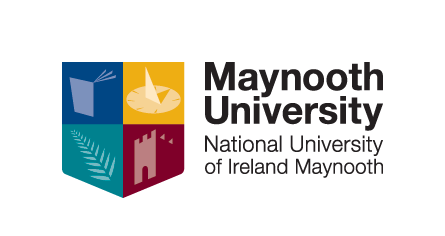 Ollscoil Mhá NuadMaynooth UniversitySurnameFirst name(s)Student number (substitute PAC number if applicable)Programme and year of study(e.g.  MA Year 1)Modules to be exemptedJustification:  Courses taken elsewhere which are considered to be of equivalent content and level.Name of HoD Signature DateCommentSignature DateCommentDepartment informedDateStaff signatureStudent informedDateStaff signatureCopy of form emailed to Fess OfficeDateStaff signatureExemptions applied in ITSDateStaff signature